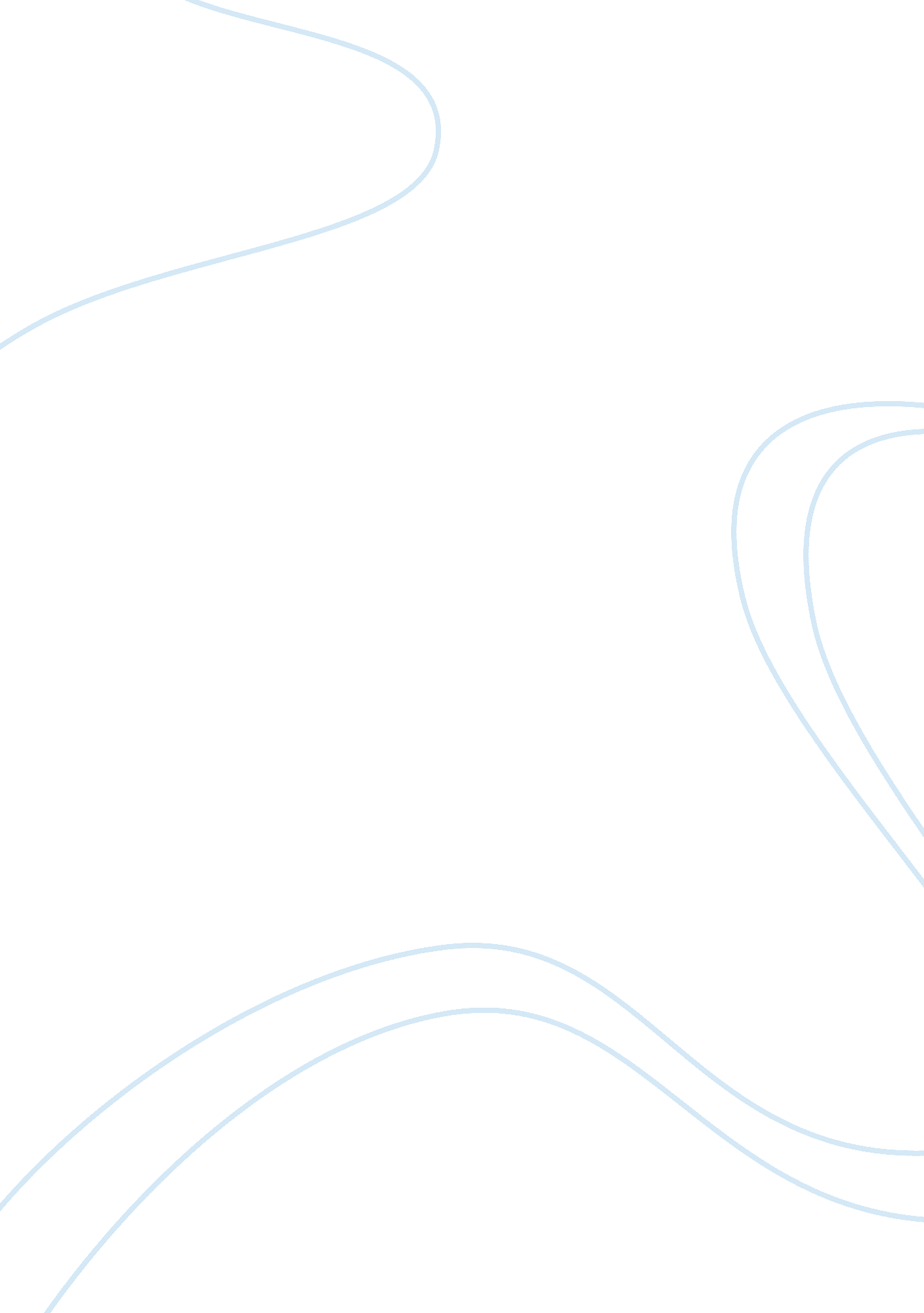 Free essay on asian american identityParts of the World, Asia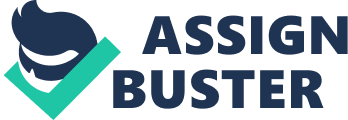 Introduction American Asian identity is clearly brought in these forms of written art in the concept that seeks to explore over the relationship that existed in between the two categories. This further illustrates on the effects in the context of the societal overview in relationship to how the two cultures got interfered and consequently the adoption of the various concepts from one another. 
The concept of Indian American identity seems to entangle in the context that the various aspects of one culture are in the general consent borrowing the relevant issues from the other. In this concept the adoption of the various cultures and appreciating the diversity in the context that seeks to separate race from other issues affecting these people. Many people do believe they are racially inflected suppositions which are wired into the neural circuitry. This is in the context that they use and arrange all the way through the sea of faces in which they meet head-on. Though many people in these two inflicting cultures in most compliments have devoid of Asian characteristics, they also reflect the American traits in the essence that they do share the various aspects together. 
“ Shortcomings a graphic novel by Bay-area cartoonist Adrian Tomine (2007)”, ultimately brings the first full-length work which is relatively unquestionably a rotary point in the vocation of one of the self-regulating comics’ panorama nearly everyone shows potential to the youthful talents. The fairy-tale, apprehensive with the political affairs of distinctiveness and sexual yearning, centres on a “ young Asian-American man, Ben Tanaka”. The young man is obsessed on white women. The young man, who remains unachievable to the blonde women, drives him the direction that makes a clear picture on the outside overview of the two antagonistic cultures that are trying to unite in the overview that brings union and success in the re-union capacity. 
In the context of the book trying to bring into the lime light the various aspects of the American and Indian identities in the context of calming down these forces, it further clearly highlights the effects that does occurs in the uniting forces. A clear and vivid example is illustrated in the piece of written art where His Japanese girlfriend, Miko, is apparently not contented with these social needs and inadequacy niceties in her tear-jerking aspect Ben's annihilation of their correlation. This is contributed by him moving along with a devastating hurl with a youthful, light-coloured, and bi-sexual girl. 
His cross-country rummage around for satisfaction is what brings him in the sexual mores and an the epics of the various cross cultural aspects in the modern changing overviews in the social arena. This among them inculcates the issues of racial politics with vicious frankness. 
In the other aspect of Margaret Cho's comedic and musical clips, the actress articulates the various problems that do affect states in the context that reflects the social affecting and influencing political hitch backs. These problems and the various social challenges come in the context under which the racial and the related sexual relationships are considered. The actress and also a songwriter in conjunction to the authoritarian works focus and also articulate the issues affecting women with regards to their sexuality. 
In the context of Grace Lee a Korean-American award winner illustrates the various aspects of a faked personality. “ The Grace Lee Project A film by Grace Lee 2005, 68 minutes” illustrates the concept of a moving target of Asian- American woman in which her identity is in the flow of events in the film illustrates the various aspects of a intelligent and highly intuitive exploration into culture of those various grace lees who seems to break the social norms of the American culture. 
In that context where it shows the Grace Lee that in her rebellious capacity focuses on painting pictures of death and initiate the plan of burning down a high school in the Silicon Valley. The film brings the concept of the emblem subcultures and a contradiction of the cultures in the essence of comparing the American and Indian identity. 
In my general overview the three authors and actress and relatively filmmakers focus on the platform of bringing the various intriguing forces that try to unite the American- Indian cultures in the context that they bring the correct identity and relationship respectfully. Works cited Grace Lee, The Grace Lee Project 2005. 
Anderson, Sam " Saved by the Gong: The sitcom that turned Margaret Cho into a cultural hero" February 23, 2006. 
Adrian Tomine, Shortcomings 2007 